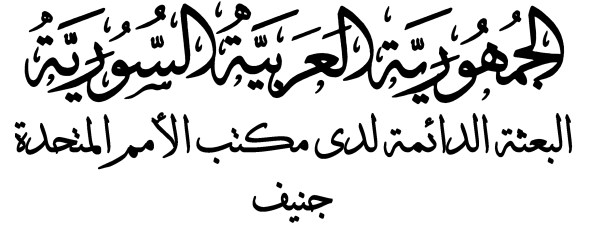 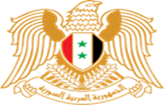 بيان الجُمهوريّـــة العربيــــّة السوريــّـةStatement by the Syrian Arab Republicالجولة الرابعة من آلية المراجعة الدورية الشاملة – الدورة 4223 كانون الثاني -  3 شباط -  2023جلسة مناقشة التقرير الوطني لجمهورية الأرجنتينReview of the Argentine Republicشــــكـــــــــــــــــــراً   السيد الرئيس،نرحب بوفد الأرجنتين إلى الجولة الرابعة من آلية المراجعة الدورية الشاملة، وقد اطلعنا على التقرير الوطني ونأخذ علماً بالتحديات التي تواجهها الأرجنتين، خاصةً تلك المرتبطة بأعباء الدين الخارجي وانعكاساتها على إعمال الحقوق الاقتصادية والاجتماعية والثقافيـــــــــة، ونود تقديم التوصيات الآتية: 1. مواصلة الجهود الوطنية الرامية إلى القضاء على  كافة أنماط التمييز ضد السكان الأصليين والمنحدرين من أصل أفريقي، لا سيما في مجالات التعليم والصحة. 2. إجراء تقييم شامل لأوضاع عمل الأطفال على الصعيد الوطني بهدف اتخاذ تدابير الوقاية والاستجابة الملائمة، بما في ذلك توفير الحماية والدعم للأطفال المنخرطين في هذه الظاهرة. 3. الاستمرار في مراجعة وتطوير السياسات الوطنية الرامية إلى منع انقطاع الأطفال عن الدراسة، لا سيما في المناطق الريفية.    Thank you, Mr. President.We welcome the delegation of Argentine to the fourth cycle of the UPR. We have reviewed the national report and we take note of the challenges that Argentina faces, in particular those related to the burden of external debt and its implications on the realization of economic, social and cultural rights. We would like to make the following recommendations:1.  Continue the national efforts aimed at eliminating all forms of discrimination against indigenous people and people of African descent, especially in the areas of education and health.2.  Conduct a comprehensive assessment to the status of child labor at the national level in order to take appropriate prevention and response measures, including providing protection and support for children involved in this phenomenon.3. Continue to review and develop national policies aimed at preventing children from dropping out of school, especially in rural areas.***********